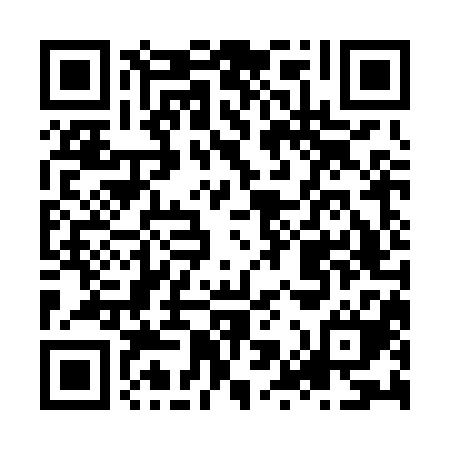 Ramadan times for Coolgardie, AustraliaMon 11 Mar 2024 - Wed 10 Apr 2024High Latitude Method: NonePrayer Calculation Method: Muslim World LeagueAsar Calculation Method: ShafiPrayer times provided by https://www.salahtimes.comDateDayFajrSuhurSunriseDhuhrAsrIftarMaghribIsha11Mon4:314:315:5312:053:366:176:177:3412Tue4:324:325:5312:053:366:166:167:3313Wed4:334:335:5412:053:356:156:157:3114Thu4:344:345:5512:053:346:146:147:3015Fri4:344:345:5612:043:346:136:137:2916Sat4:354:355:5612:043:336:116:117:2717Sun4:364:365:5712:043:326:106:107:2618Mon4:374:375:5712:033:326:096:097:2519Tue4:374:375:5812:033:316:086:087:2320Wed4:384:385:5912:033:306:066:067:2221Thu4:394:395:5912:033:296:056:057:2122Fri4:404:406:0012:023:296:046:047:2023Sat4:404:406:0112:023:286:036:037:1824Sun4:414:416:0112:023:276:016:017:1725Mon4:424:426:0212:013:266:006:007:1626Tue4:424:426:0312:013:255:595:597:1427Wed4:434:436:0312:013:255:585:587:1328Thu4:444:446:0412:003:245:565:567:1229Fri4:444:446:0512:003:235:555:557:1130Sat4:454:456:0512:003:225:545:547:0931Sun4:464:466:0612:003:215:535:537:081Mon4:464:466:0611:593:215:515:517:072Tue4:474:476:0711:593:205:505:507:063Wed4:484:486:0811:593:195:495:497:054Thu4:484:486:0811:583:185:485:487:035Fri4:494:496:0911:583:175:475:477:026Sat4:494:496:1011:583:165:455:457:017Sun4:504:506:1011:573:165:445:447:008Mon4:514:516:1111:573:155:435:436:599Tue4:514:516:1211:573:145:425:426:5810Wed4:524:526:1211:573:135:415:416:56